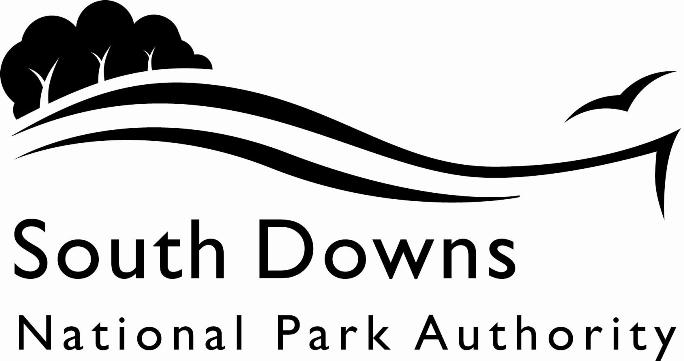 Town and Country Planning Acts 1990Planning (Listed Building and Conservation Area) Act 1990LIST OF NEW PLANNING AND OTHER APPLICATIONS, RECEIVED AND VALIDWEEKLY LIST AS AT 20 July 2020The following is a list of applications which have been received and made valid in the week shown above for the recovered areas within the South Downs National Park (Adur District Council, Arun District Council, Brighton & Hove Council, Wealden District Council, Worthing Borough Council and county applications for East Sussex, Hampshire and West Sussex County Councils), and for all “Called In” applications for the remainder of the National Park area. These will be determined by the South Downs National Park Authority.IMPORTANT NOTE:The South Downs National Park Authority has adopted the Community Infrastructure Levy Charging Schedule, which will take effect from 01 April 2017.  Applications determined after 01 April will be subject to the rates set out in the Charging Schedule (https://www.southdowns.gov.uk/planning/planning-policy/community-infrastructure-levy/).  Further information regarding whether your development is liable, or when exemptions might apply can be found on the same webpage under ‘Frequently Asked Questions’.  If you have any questions, please contact CIL@southdowns.gov.uk or tel: 01730 814810.  Want to know what’s happening in the South Downs National Park? 
Sign up to our monthly newsletter to get the latest news and views delivered to your inboxwww.southdowns.gov.uk/join-the-newsletterApplicant:		Mr D PiersonProposal:	Demolition of existing garage and outbuildings and erection of garage with garden room and orangery. Erection of garden store and retaining wall.Location:	Garden Cottage , Whiteway, Alfriston, BN26 5TTGrid Ref:	551752 102049Applicant:		WILLIAMS & FOWLERProposal:	Proposed Loft Conversion with new dormers and roof windows.	Conversion of existing garage space into home office/study.	New detached green oak framed single garage to side elevation.	New parking area off driveway.  Replace existing tarmac to driveway and courtyard area with permeable paving.Location:	6 Warren Lane, Friston, BN20 0HAGrid Ref:	555564 98150Applicant:		Althea GiffordProposal:	Front DormerLocation:	Mayflower , Stable Lane, Findon, BN14 0RRGrid Ref:	512570 109011Applicant:		Michael DrakefordProposal:	Notification of tree works to 1 No. Beech Tree - removal of lateral branchLocation:	5 Convent Gardens, Findon, Worthing, West Sussex, BN14 0RZGrid Ref:	512497 108659Applicant:		Mr and Mrs BarnesProposal:	Repair and conservation of scheduled monument - Archaeological remains of iron furnace. Repairs to pond dam outlets including rebuilding of stone retaining wall to match existing and repairs to existing stone and brick walls. Minor earthworks including gabion erosion control and vegetated retaining bank. Provision of new sluice gates and small safe access walkway and steps to northern outlet. Diversion of connecting water channel to follow shorter route. No spoil to be removed from site.Location:	North Park Furnace at Furnace Wood, Vann Road, Linchmere, West SussexGrid Ref:	488122 128244Applicant:		Gillie TuiteProposal:	Change of use from forestry to mixed use comprising forestry, production of forestry products, education and training courses and associated camping. Erection of barn for use for forestry, production of forestry products, education and training courses. Erection of toilet and shower building. Retention of roundhouse, framing bed, pizza oven, IBC and solar panel.Location:	Smugglers Copse, Borden, Milland, West SussexGrid Ref:	482435 124819Town and Country Planning Acts 1990Planning (Listed Building and Conservation Area) Act 1990LIST OF NEW PLANNING AND OTHER APPLICATIONS, RECEIVED AND VALIDWEEKLY LIST AS AT 20 July 2020The following is a list of applications which have been received and made valid in the week shown above. These will be determined, under an agency agreement, by Chichester District Council, unless the application is ‘called in’ by the South Downs National Park Authority for determination. Further details regarding the agency agreement can be found on the SDNPA website at www.southdowns.gov.uk.If you require any further information please contact Chichester District Council who will be dealing with the application.IMPORTANT NOTE:The South Downs National Park Authority has adopted the Community Infrastructure Levy Charging Schedule, which will take effect from 01 April 2017.  Applications determined after 01 April will be subject to the rates set out in the Charging Schedule (https://www.southdowns.gov.uk/planning/planning-policy/community-infrastructure-levy/).  Further information regarding whether your development is liable, or when exemptions might apply can be found on the same webpage under ‘Frequently Asked Questions’.  If you have any questions, please contact CIL@southdowns.gov.uk or tel: 01730 814810.  Want to know what’s happening in the South Downs National Park? 
Sign up to our monthly newsletter to get the latest news and views delivered to your inboxwww.southdowns.gov.uk/join-the-newsletterApplicant:		Mrs Sophie Armstrong-FlemmingProposal:	Notification of intenttion to fell 1 no. Yew tree (marked as green dot on plan) and 1 no. Apple tree (marked as red dot on plan).Location:	Pound Cottage , 430 Bell Lane, Bepton, GU29 0HXGrid Ref:	485988 118142Applicant:		Mrs Rosalind PollardProposal:	Proposal for the relocation of a residential access and driveway.Location:	The Coach House, Leawood Farm, West Burton Lane, Bury, West Sussex, Grid Ref:	500711 113558Applicant:		Mr J SunderlandProposal:	Demolition of conservatory and erection of orangery.Location:	White Webbs , Church Lane, Bury, RH20 1PBGrid Ref:	501589 113034Applicant:		Mr P Morrow and Mr R BeardProposal:	Replacement dwelling following demolition of existing dwelling.Location:	Little Shalford , Square Drive, Kingsley Green, Fernhurst, GU27 3LWGrid Ref:	490331 130091IMPORTANT NOTE: This application is liable for Community Infrastructure Levy and associated details will require to be recorded on the Local Land Charges Register. If you require any additional information regarding this, please contact CIL@southdowns.gov.uk or tel: 01730 814810.Applicant:		Mr Tony ChallisProposal:	Proposed ground floor side extension to existing house.Location:	17 Fernden Heights , Fernden Lane, Fernhurst, GU27 3LNGrid Ref:	489979 130947Applicant:		Mr & Mrs GhoshProposal:	Single storey side and rear extensions, new dormer windows in roof, double height porch and internal/external alterations.Location:	Westcombe House , Snipe Road, Kingsley Green, Fernhurst, GU27 3LHGrid Ref:	489460 130456Applicant:		Mr & Mrs GhoshProposal:	Replace existing barn with new, overall dimensions,scale and design to stay the same.Location:	Westcombe House , Snipe Road, Kingsley Green, Fernhurst, GU27 3LHGrid Ref:	489460 130456Applicant:		Mr D De GrouchyProposal:	Proposed agricultural building.Location:	Garden House, Coates Lane, Fittleworth, Pulborough, West Sussex, RH20 1ESGrid Ref:	499591 117644Applicant:		Mr & Mrs R & J Venables KyrkeProposal:	Replacement of ancillary annexe.Location:	Tripp Hill House , Tripp Hill, Fittleworth, RH20 1ERGrid Ref:	500746 117933Applicant:		Mr & Mrs R & J Venables KyrkeProposal:	Replacement of ancillary annexe.Location:	Tripp Hill House , Tripp Hill, Fittleworth, RH20 1ERGrid Ref:	500746 117933Applicant:		Mr T MayProposal:	Erection of 1 no. 2 bed bungalow.Location:	6 Haresfoot Close, Funtington, PO18 9LPGrid Ref:	479799 108438IMPORTANT NOTE: This application is liable for Community Infrastructure Levy and associated details will require to be recorded on the Local Land Charges Register. If you require any additional information regarding this, please contact CIL@southdowns.gov.uk or tel: 01730 814810.Applicant:		Laura SymondsProposal:	Proposed ground floor rear extension, porch alterations and associated works.Location:	Almaris , Nyewood Road, Nyewood, South Harting, GU31 5HYGrid Ref:	480221 121753Applicant:		Georgie JonesProposal:	Notification of intention to crown reduce by up to 1.5m (all round) on 2 no. Cherry trees (marked on plan in red circles).Location:	Northend Barn , North Lane, South Harting, GU31 5NRGrid Ref:	478818 120153Applicant:		Mr Richard HouseProposal:	Detached car port with storage / home office aboveLocation:	Watchers Hall , Linchmere Road, Hammer, Linchmere, GU27 3QPGrid Ref:	487727 132260IMPORTANT NOTE: This application is liable for Community Infrastructure Levy and associated details will require to be recorded on the Local Land Charges Register. If you require any additional information regarding this, please contact CIL@southdowns.gov.uk or tel: 01730 814810.Applicant:		Mr and Mrs. LeachProposal:	Erection of two storey side and single storey side/rear extension.Location:	Windfallwood Cottage , Jobsons Lane, Windfall Wood Common, Lurgashall, GU27 3BXGrid Ref:	492720 128054Applicant:		Mrs Sophie Armstrong-FlemmingProposal:	Notification of intention to fell of 15 no. Willow trees.Location:	141 Lamberts Lane, Midhurst, GU29 9EAGrid Ref:	488579 121754Applicant:		Mrs Heather SymondsProposal:	Fell 1 no. Fir tree (T1) within Area, A, subject to MI/97/00703/TPO.Location:	130 The Fairway, Midhurst, West Sussex, GU29 9JFGrid Ref:	488221 120542Applicant:		Mr and Mrs James BloorProposal:	 Conversion of roof space, to form two dormers on the East elevation and to erect open front porch.Location:	Brook Bungalow, Diddlesfold Lane, Northchapel, Petworth, West Sussex, GU28 9ENGrid Ref:	495016 129292Applicant:		Westchester Properties LtdProposal:	Remove and replace existing timber floors with new timber floors, incorporating wet underfloor heating system, existing ceilings with new plasterboard ceilings with plaster skim finish and existing windows to south west 'extension' with new timber windows.Location:	North House , North Street, Petworth, GU28 0DDGrid Ref:	497724 121899Applicant:		Westchester Properties LtdProposal:	Remove and replace existing timber floors with new timber floors, incorporating wet underfloor heating system, existing ceilings with new plasterboard ceilings with plaster skim finish and existing windows to south west 'extension' with new timber windows.Location:	North House , North Street, Petworth, GU28 0DDGrid Ref:	497724 121899Applicant:		Mr and Mrs A SoppProposal:	Two storey extension to existing property on the western elevation.Location:	9 Hampers Green, Petworth, West Sussex, GU28 9NWGrid Ref:	497551 122881Applicant:		Mr Michael HornProposal:	Single storey extension to form boot room and replacement of french door to balcony.Location:	Hale Common Cottage , Slade Lane, Rogate, GU31 5BLGrid Ref:	480218 124471Applicant:		Mr Chris SantosProposal:	Refurbishment of an existing WC offshoot adjacent to the Grade II Listed Cottage.Location:	Tuxleith , Chithurst Lane, Chithurst, GU31 5ETGrid Ref:	484020 122378Applicant:		Mr Chris SantosProposal:	The application is for the refurbishment of an existing WC offshoot adjacent to the Grade II Listed Cottage.Location:	Tuxleith , Chithurst Lane, Chithurst, GU31 5ETGrid Ref:	484020 122378Town and Country Planning Acts 1990Planning (Listed Building and Conservation Area) Act 1990LIST OF NEW PLANNING AND OTHER APPLICATIONS, RECEIVED AND VALIDWEEKLY LIST AS AT 20 July 2020The following is a list of applications which have been received and made valid in the week shown above. These will be determined, under an agency agreement, by East Hants District Council, unless the application is ‘called in’ by the South Downs National Park Authority for determination. Further details regarding the agency agreement can be found on the SDNPA website at www.southdowns.gov.uk.If you require any further information please contact by East Hants District Council who will be dealing with the application.IMPORTANT NOTE:The South Downs National Park Authority has adopted the Community Infrastructure Levy Charging Schedule, which will take effect from 01 April 2017.  Applications determined after 01 April will be subject to the rates set out in the Charging Schedule (https://www.southdowns.gov.uk/planning/planning-policy/community-infrastructure-levy/).  Further information regarding whether your development is liable, or when exemptions might apply can be found on the same webpage under ‘Frequently Asked Questions’.  If you have any questions, please contact CIL@southdowns.gov.uk or tel: 01730 814810.  Want to know what’s happening in the South Downs National Park? 
Sign up to our monthly newsletter to get the latest news and views delivered to your inboxwww.southdowns.gov.uk/join-the-newsletterApplicant:		Mr & Mrs. K. HarrisonProposal:	Single storey rear extensionLocation:	2 Westcross Cottages , Shirnall Hill, Upper Farringdon, Alton, GU34 3DSGrid Ref:	471053 135101Applicant:		Mr & Mrs David TelfordProposal:	Lawful Development Certificate for Proposed Development - Single storey rear extension, single storey porch and the construction of an outbuildingLocation:	Merry Oak , Gaston Lane, Farringdon, Alton, GU34 3EEGrid Ref:	471582 135491Applicant:		Dorothy CollardProposal:	Refurbishment of the existing maintenance building and construction of an additional garage within the existing yard.Location:	Newman Collard Maintanence Building, Hill Brow Road, Liss, Hampshire, GU33 7LEGrid Ref:	477986 127441Applicant:		Mr and Mrs Peter and Rosemary WraggProposal:	T1 Oak - Reduce by 2 metres lower and mid canopy, leaving a canopy width of 10 metres. West and southern canopy only feathering into south eastern canopy and feathering into upper canopy.Location:	92 Andlers Ash Road, Liss, Hampshire, GU33 7LRGrid Ref:	477472 127174Applicant:		Mackarness and LuntProposal:	Listed Building Consent - proposed replacement windows and replacement render to front elevationLocation:	Mackarness & Lunt , 16 High Street, Petersfield, GU32 3JJGrid Ref:	474769 123266Applicant:		Mr Dan ChanProposal:	T1 Sycamore at the front flank of the property - Remove basal growth/stem suckers and crown lift to 4 metresLocation:	High Beeches , 1 Idsworth Down, Petersfield, GU31 4BLGrid Ref:	475061 123314Applicant:		Mr Andy HorwoodProposal:	Display of illuminated 1x 42" LCD media screen, 3x 1250mm x 700mm flag pole signsLocation:	Tesco Stores Ltd , The Causeway, Petersfield, GU31 4JRGrid Ref:	474537 122984Applicant:		Mr David GraverProposal:	Restrospective application for External Flue associated with Kitchen extraction equipment (Resubmission)Location:	Stables Wine Bar/Resturant, St Peters Road, Petersfield, Hampshire, GU32 3HXGrid Ref:	474745 123213Applicant:		Mr & Mrs Le Poer TrenchProposal:	Single storey side extensionLocation:	19 Woodbury Avenue, Petersfield, GU32 2EDGrid Ref:	474192 124004Applicant:		Mr James MortonProposal:	Single storey extension to rear and detached outbuildingLocation:	1 Stroudfields, Stroud, Petersfield, Hampshire, GU32 3FSGrid Ref:	472227 123537Town and Country Planning Acts 1990Planning (Listed Building and Conservation Area) Act 1990LIST OF NEW PLANNING AND OTHER APPLICATIONS, RECEIVED AND VALIDWEEKLY LIST AS AT 20 July 2020The following is a list of applications which have been received and made valid in the week shown above. These will be determined, under an agency agreement, by Horsham District Council, unless the application is ‘called in’ by the South Downs National Park Authority for determination. Further details regarding the agency agreement can be found on the SDNPA website at www.southdowns.gov.uk.If you require any further information please contact by Horsham District Council who will be dealing with the application.IMPORTANT NOTE:The South Downs National Park Authority has adopted the Community Infrastructure Levy Charging Schedule, which will take effect from 01 April 2017.  Applications determined after 01 April will be subject to the rates set out in the Charging Schedule (https://www.southdowns.gov.uk/planning/planning-policy/community-infrastructure-levy/).  Further information regarding whether your development is liable, or when exemptions might apply can be found on the same webpage under ‘Frequently Asked Questions’.  If you have any questions, please contact CIL@southdowns.gov.uk or tel: 01730 814810.  Want to know what’s happening in the South Downs National Park? 
Sign up to our monthly newsletter to get the latest news and views delivered to your inboxwww.southdowns.gov.uk/join-the-newsletterApplicant:		Mr and Mrs Nick ClagueProposal:	Change of use of a redundant agricultural barn to accommodate relocated equestrian stables and associated facilities.Location:	The Granary, Hurston Place Farm, Hurston Lane, Storrington, West Sussex, RH20 2EWGrid Ref:	507399 116199IMPORTANT NOTE: This application is liable for Community Infrastructure Levy and associated details will require to be recorded on the Local Land Charges Register. If you require any additional information regarding this, please contact CIL@southdowns.gov.uk or tel: 01730 814810.Town and Country Planning Acts 1990Planning (Listed Building and Conservation Area) Act 1990LIST OF NEW PLANNING AND OTHER APPLICATIONS, RECEIVED AND VALIDWEEKLY LIST AS AT 20 July 2020The following is a list of applications which have been received and made valid in the week shown above. These will be determined, under an agency agreement, by Lewes District Council, unless the application is ‘called in’ by the South Downs National Park Authority for determination. Further details regarding the agency agreement can be found on the SDNPA website at www.southdowns.gov.uk.If you require any further information please contact by Lewes District Council who will be dealing with the application.IMPORTANT NOTE:The South Downs National Park Authority has adopted the Community Infrastructure Levy Charging Schedule, which will take effect from 01 April 2017.  Applications determined after 01 April will be subject to the rates set out in the Charging Schedule (https://www.southdowns.gov.uk/planning/planning-policy/community-infrastructure-levy/).  Further information regarding whether your development is liable, or when exemptions might apply can be found on the same webpage under ‘Frequently Asked Questions’.  If you have any questions, please contact CIL@southdowns.gov.uk or tel: 01730 814810.  Want to know what’s happening in the South Downs National Park? 
Sign up to our monthly newsletter to get the latest news and views delivered to your inboxwww.southdowns.gov.uk/join-the-newsletterApplicant:		Ridgeview Wine EstateProposal:	Erection of a fence to part of the northern boundary of the Estate to provide enhanced securityLocation:	Ridgeview Winery, Fragbarrow Lane, Ditchling, East Sussex, Grid Ref:	532859 117602Applicant:		Mr A EastwoodProposal:	Temporary horticultural worker's dwellingLocation:	Beardsfield Nursery , Common Lane, Ditchling, BN6 8TNGrid Ref:	533247 116946Applicant:		Mr OsbornProposal:	Alterations and ground and first floor additionsLocation:	18 Shirleys, Ditchling, BN6 8UDGrid Ref:	533278 114627Applicant:		Mr E HuxhamProposal:	Change of use of Unit 1 to a dance and fitness hub with retention of the existing cafe on an independent basis. Retention of Unit 2 as storage and change of use of Unit 3 to an art gallery with an ancillary art classes elementLocation:	Falmer Court Farm, East Street, Falmer, Brighton, East Sussex, BN1 9PBGrid Ref:	535534 108689Applicant:		Nicola VouillozProposal:	Removal of existing conservatory , new entrance porch, replacement windows, replacement balustrade to existing balconies , new rooflights and dormer windows to loft spaceLocation:	1 Montacute Road, Lewes, BN7 1ENGrid Ref:	540132 109710Applicant:		Alec SwinburnProposal:	ash (T1) - reduce crown by 2mLocation:	8 Lansdown Place, Lewes, BN7 2JTGrid Ref:	541702 109991Applicant:		Ms J IrwinProposal:	Replacement window to front elevationLocation:	55 Priory Street, Lewes, BN7 1HJGrid Ref:	541459 109725Applicant:		W DumelowProposal:	Change of use application from B1 (office) to D1 (non-residential institution- chiropody)Location:	Suite 2 , 12 Albion Street, Lewes, BN7 2NDGrid Ref:	541723 110271Applicant:		EE LtdProposal:	Installation of antennas on existing telecommunications mastLocation:	Malling House , Church Lane, South Malling, Lewes, BN7 2DZGrid Ref:	541646 111124Applicant:		Ms S LongleyProposal:	Demolish existing rear conservatory and build new flat roof ground floor extensionLocation:	2 Offham Road, Lewes, BN7 2QRGrid Ref:	541293 110337Applicant:		Mr D FyneProposal:	Reinstatement works for part new boundary wall following demolition of remaining part wall to former demolished building following approval under application SDNP/19/01100/FULLocation:	6 Station Street, Lewes, BN7 2DAGrid Ref:	541594 110057Applicant:		Mrs J JonesProposal:	Purple leaved ornamental plum tree (T1) x1 - Reduce height by 30% and thin by 30%Location:	38 St Annes Crescent, Lewes, BN7 1SBGrid Ref:	540817 110036Applicant:		Ms I JacksonProposal:	Demolition of existing garage and erection of single storey side extensionLocation:	9 De Warrenne Road, Lewes, East Sussex, BN7 1BPGrid Ref:	540881 110447Town and Country Planning Acts 1990Planning (Listed Building and Conservation Area) Act 1990LIST OF NEW PLANNING AND OTHER APPLICATIONS, RECEIVED AND VALIDWEEKLY LIST AS AT 20 July 2020The following is a list of applications which have been received and made valid in the week shown above. These will be determined, under an agency agreement, by Winchester District Council, unless the application is ‘called in’ by the South Downs National Park Authority for determination. Further details regarding the agency agreement can be found on the SDNPA website at www.southdowns.gov.uk.If you require any further information please contact by Winchester District Council who will be dealing with the application.IMPORTANT NOTE:The South Downs National Park Authority has adopted the Community Infrastructure Levy Charging Schedule, which will take effect from 01 April 2017.  Applications determined after 01 April will be subject to the rates set out in the Charging Schedule (https://www.southdowns.gov.uk/planning/planning-policy/community-infrastructure-levy/).  Further information regarding whether your development is liable, or when exemptions might apply can be found on the same webpage under ‘Frequently Asked Questions’.  If you have any questions, please contact CIL@southdowns.gov.uk or tel: 01730 814810.  Want to know what’s happening in the South Downs National Park? 
Sign up to our monthly newsletter to get the latest news and views delivered to your inboxwww.southdowns.gov.uk/join-the-newsletterApplicant:		Mr Dale AndersonProposal:	Erection of a new single storey rear extension.Location:	Little Cottage , Beeches Hill, Bishops Waltham, SO32 1FDGrid Ref:	455668 118702Applicant:		Mr & Mrs BraundProposal:	Agricultural BarnLocation:	Suetts Farm, Suetts Lane, Bishops Waltham, Southampton, Hampshire, SO32 1DWGrid Ref:	456620 116951Applicant:		Mrs A RaimesProposal:	General purpose agricultural building for existing and developing viniculture operation.Location:	Land to The rear of 1 & 2 Primrose Cottage, Broad Lane, Hinton Ampner, Alresford, Hampshire, SO24 0JYGrid Ref:	459614 128119Applicant:		The Flower Pots Inn LtdProposal:	Single storey extension to the public house, 	including removal of an existing toilet block and marquee 	to create improved toilets, outside bar and circulation space	together with replacement ancillary functions room.Location:	The Flower Pots, Brandy Mount, Cheriton, Alresford, Hampshire, SO24 0QQGrid Ref:	458129 128293Applicant:		The Flower Pots Inn LtdProposal:	Single storey extension to the public house, 	including removal of an existing toilet block and marquee 	to create improved toilets, outside bar and circulation space	together with replacement ancillary functions room.Location:	The Flower Pots, Brandy Mount, Cheriton, Alresford, Hampshire, SO24 0QQGrid Ref:	458129 128293Applicant:		Mr Colin DunlopProposal:	3 x London Plane trees - Crown raise to 20 feetLocation:	1 The Close, Kiln Lane, Brambridge, Eastleigh, Hampshire, SO50 6HTGrid Ref:	446916 122363Applicant:		Mr James RoxboroughProposal:	To repoint the house and garden walls with a sand and NHL natural lime mix, colour matched to existing. Local sand would be sourced for use. Replace any broken bricks with reclaimed bricks to match. This proposal is required to prevent damp & insect ingress into the property, and improve structural resilience of the garden walls.Location:	The Old Forge , High Street, Meonstoke, SO32 3NHGrid Ref:	461317 119880Applicant:		Mrs Sarah FioreProposal:	The proposed works are for a single storey extension to the rear of the existing cottage, between the existing boot room and the previously approved extension to the cottage (SDNP/18/02373/HOUS  &  SDNP/18/02374/LIS). The proposed works will be in the materials to match the existing buildings and the flat lead roof will follow the same line as the boot room. The application also includes the introduction of two roof-lights to the main cottage.Location:	Whitedale House , East Street, Hambledon, PO7 4RZGrid Ref:	465235 115672Applicant:		Mrs Sarah FioreProposal:	The proposed works are for a single storey extension to the rear of the existing cottage, between the existing boot room and the previously approved extension to the cottage (SDNP/18/02373/HOUS  &  SDNP/18/02374/LIS). The proposed works will be in the materials to match the existing buildings and the flat lead roof will follow the same line as the boot room. The application also includes the introduction of two roof-lights to the main cottage.Location:	Whitedale House , East Street, Hambledon, PO7 4RZGrid Ref:	465235 115672Applicant:		Mrs Nicola BarberProposal:	Various works (see application form)Location:	Manor House, Church Lane, Martyr Worthy, Winchester, Hampshire, SO21 1DYGrid Ref:	451544 132820Applicant:		Mr Keith SloanProposal:	Erection of Garden StudioLocation:	Woodland Halt, Old Station Road, Itchen Abbas, Winchester, Hampshire, SO21 1BAGrid Ref:	453348 133063Applicant:		Mr & Mrs Alex CreasyProposal:	Additional Windows to North elevationLocation:	The Cottage, Church Lane, Easton, Winchester, Hampshire, SO21 1EHGrid Ref:	451013 132142Applicant:		Mr & Mrs Alex CreasyProposal:	Additional Windows to North elevationLocation:	The Cottage, Church Lane, Easton, Winchester, Hampshire, SO21 1EHGrid Ref:	451013 132142Applicant:		Ms s GoodallProposal:	A new in ground pool, a new pool building, a new shed and a new entrance canopyLocation:	8 Malthouse Close, Easton, SO21 1ESGrid Ref:	450984 131978Applicant:		Mr and Mrs H AdamsProposal:	 SDNP/19/05194/FUL	- Variation of Condition 5 to accomodate addition of replacement garage, minor fenestration changes and development of landscaping scheme.	Condition Number(s): 5	Conditions(s) Removal:	To accommodate the inclusion of a replacement garage, landscaping scheme and minor fenestration changes.	Amend Condition 5 to reflect updated drawings as attached.Location:	The Cedar House , Avington Road, Avington, SO21 1DEGrid Ref:	453176 132004Applicant:		Theo MezgerProposal:	Installation of photovoltaic panels.Location:	Manor Farm House, The Farm Yard , Easton Lane, Easton, SO21 1EQGrid Ref:	451201 132208Applicant:		Theo MezgerProposal:	Installation of photovoltaic panels.Location:	Manor Farm House, The Farm Yard , Easton Lane, Easton, SO21 1EQGrid Ref:	451201 132208Applicant:		Mr & Mrs David WolfeProposal:	Erection of a single storey lobby to the rear of the dwelling, linked between garage and house.Location:	Charlock Cottage, Avington Park Lane, Easton, Winchester, Hampshire, SO21 1EEGrid Ref:	451635 132301Applicant:		Mr DaviesProposal:	Open porchLocation:	White Beam Cottage, Pitcot Lane, Owslebury, Winchester, Hampshire, SO21 1LRGrid Ref:	451560 123399Applicant:		Mr S WoodwardProposal:	Internal alterations to move kitchen into existing dining room, moving fire-surround into original position in entrance hall; form new door opening between first floor bedrooms to create master suite with new en-suite bathroom and dressing room (minor amendment to consented PA09/01645/FUL and PA09/01775/LIS)Location:	Hill Place , Droxford Road, Swanmore, SO32 2PYGrid Ref:	458735 116442Applicant:		Mr S WoodwardProposal:	Installation of a ground source heat pump array and associated plant room in the main house basementLocation:	Hill Place , Droxford Road, Swanmore, SO32 2PYGrid Ref:	458735 116442Applicant:		Mr S WoodwardProposal:	Installation of a ground source heat pump array and associated plant room in the main house basementLocation:	Hill Place , Droxford Road, Swanmore, SO32 2PYGrid Ref:	458735 116442Applicant:		Mr Tim RhodesProposal:	Cedar - Dead - Fell	Horse Chestnut - reduction of longer limbs over driveLocation:	The Monastery, High Street, Twyford, Winchester, Hampshire, SO21 1RHGrid Ref:	447969 124216Applicant:		Mr CloseProposal:	T1 Silver birch reduce height and canopy spread by 2-3m crown lift to a height of 3m. Prune back from utility cables 	T2 Silver birch reduce height and canopy spread by 2m and lift to a height of 3m over drive. Prune back from utility cables.	To keep trees in scale with drive and not allow to get to large for space.Location:	3 Segars Lane, Twyford, SO21 1QJGrid Ref:	447814 124391Applicant:		Mr Mark ZurowskiProposal:	A two storey subservient extension to an existing cottageLocation:	Briar Cottage , Highbridge Road, Twyford Moors, SO21 1RWGrid Ref:	447923 123495Applicant:		Mr Jake GauntletProposal:	Ash - FellLocation:	Brook Cottage, Alton Road, West Meon, Petersfield, Hampshire, GU32 1JGGrid Ref:	464075 123927SDNPA (Wealden District area)SDNPA (Wealden District area)SDNPA (Wealden District area)SDNPA (Wealden District area)Team: SDNPA Eastern Area TeamTeam: SDNPA Eastern Area TeamTeam: SDNPA Eastern Area TeamTeam: SDNPA Eastern Area Team Parish: Alfriston Parish CouncilWard:Alfriston WardCase No:SDNP/20/01924/HOUSSDNP/20/01924/HOUSSDNP/20/01924/HOUSType:HouseholderHouseholderHouseholder Date Valid:10 July 2020Decision due:4 September 2020Case Officer:Adam DuncombeAdam DuncombeAdam DuncombeSDNPA (Wealden District area)SDNPA (Wealden District area)SDNPA (Wealden District area)SDNPA (Wealden District area)Team: SDNPA Eastern Area TeamTeam: SDNPA Eastern Area TeamTeam: SDNPA Eastern Area TeamTeam: SDNPA Eastern Area Team Parish: East Dean and Friston Parish CouncilWard:East Dean WardCase No:SDNP/20/02496/HOUSSDNP/20/02496/HOUSSDNP/20/02496/HOUSType:HouseholderHouseholderHouseholder Date Valid:13 July 2020Decision due:7 September 2020Case Officer:Adam DuncombeAdam DuncombeAdam DuncombeSDNPA (Arun District area)SDNPA (Arun District area)SDNPA (Arun District area)SDNPA (Arun District area)Team: SDNPA Western Area TeamTeam: SDNPA Western Area TeamTeam: SDNPA Western Area TeamTeam: SDNPA Western Area Team Parish: Findon Parish CouncilWard:Findon WardCase No:SDNP/20/02545/HOUSSDNP/20/02545/HOUSSDNP/20/02545/HOUSType:HouseholderHouseholderHouseholder Date Valid:8 July 2020Decision due:2 September 2020Case Officer:Karen WoodenKaren WoodenKaren WoodenSDNPA (Arun District area)SDNPA (Arun District area)SDNPA (Arun District area)SDNPA (Arun District area)Team: SDNPA Western Area TeamTeam: SDNPA Western Area TeamTeam: SDNPA Western Area TeamTeam: SDNPA Western Area Team Parish: Findon Parish CouncilWard:Findon WardCase No:SDNP/20/02962/DDDTSDNP/20/02962/DDDTSDNP/20/02962/DDDTType:Dead Dangerous and Dying (Treeworks)Dead Dangerous and Dying (Treeworks)Dead Dangerous and Dying (Treeworks) Date Valid:17 July 2020Decision due:24 July 2020Case Officer:Karen WoodenKaren WoodenKaren WoodenSDNPA (Called In Applications)SDNPA (Called In Applications)SDNPA (Called In Applications)SDNPA (Called In Applications)Team: SDNPA Western Area TeamTeam: SDNPA Western Area TeamTeam: SDNPA Western Area TeamTeam: SDNPA Western Area Team Parish: Lynchmere Parish CouncilWard:Fernhurst Ward CHCase No:SDNP/20/02006/FULSDNP/20/02006/FULSDNP/20/02006/FULType:Full ApplicationFull ApplicationFull Application Date Valid:9 July 2020Decision due:3 September 2020Case Officer:Rafa Grosso MacphersonRafa Grosso MacphersonRafa Grosso MacphersonSDNPA (Called In Applications)SDNPA (Called In Applications)SDNPA (Called In Applications)SDNPA (Called In Applications)Team: SDNPA Western Area TeamTeam: SDNPA Western Area TeamTeam: SDNPA Western Area TeamTeam: SDNPA Western Area Team Parish: Milland Parish CouncilWard:Case No:SDNP/20/01796/FULSDNP/20/01796/FULSDNP/20/01796/FULType:Full ApplicationFull ApplicationFull Application Date Valid:7 July 2020Decision due:1 September 2020Case Officer:Rafa Grosso MacphersonRafa Grosso MacphersonRafa Grosso MacphersonChichester District CouncilChichester District CouncilChichester District CouncilChichester District CouncilTeam: Chichester DC DM teamTeam: Chichester DC DM teamTeam: Chichester DC DM teamTeam: Chichester DC DM team Parish: Bepton Parish CouncilWard:Midhurst War CHCase No:SDNP/20/02777/TCASDNP/20/02777/TCASDNP/20/02777/TCAType:Tree in a Conservation AreaTree in a Conservation AreaTree in a Conservation Area Date Valid:8 July 2020Decision due:19 August 2020Case Officer:Henry WhitbyHenry WhitbyHenry WhitbyChichester District CouncilChichester District CouncilChichester District CouncilChichester District CouncilTeam: Chichester DC DM teamTeam: Chichester DC DM teamTeam: Chichester DC DM teamTeam: Chichester DC DM team Parish: Bury Parish CouncilWard:Fittleworth Ward CHCase No:SDNP/20/02659/FULSDNP/20/02659/FULSDNP/20/02659/FULType:Full ApplicationFull ApplicationFull Application Date Valid:8 July 2020Decision due:2 September 2020Case Officer:Jenna ShoreJenna ShoreJenna ShoreChichester District CouncilChichester District CouncilChichester District CouncilChichester District CouncilTeam: Chichester DC DM teamTeam: Chichester DC DM teamTeam: Chichester DC DM teamTeam: Chichester DC DM team Parish: Bury Parish CouncilWard:Fittleworth Ward CHCase No:SDNP/20/02683/HOUSSDNP/20/02683/HOUSSDNP/20/02683/HOUSType:HouseholderHouseholderHouseholder Date Valid:13 July 2020Decision due:7 September 2020Case Officer:Beverley StubbingtonBeverley StubbingtonBeverley StubbingtonChichester District CouncilChichester District CouncilChichester District CouncilChichester District CouncilTeam: Chichester DC DM teamTeam: Chichester DC DM teamTeam: Chichester DC DM teamTeam: Chichester DC DM team Parish: Fernhurst Parish CouncilWard:Fernhurst Ward CHCase No:SDNP/20/02111/FULSDNP/20/02111/FULSDNP/20/02111/FULType:Full ApplicationFull ApplicationFull Application Date Valid:9 July 2020Decision due:3 September 2020Case Officer:Louise KentLouise KentLouise KentChichester District CouncilChichester District CouncilChichester District CouncilChichester District CouncilTeam: Chichester DC DM teamTeam: Chichester DC DM teamTeam: Chichester DC DM teamTeam: Chichester DC DM team Parish: Fernhurst Parish CouncilWard:Fernhurst Ward CHCase No:SDNP/20/02533/HOUSSDNP/20/02533/HOUSSDNP/20/02533/HOUSType:HouseholderHouseholderHouseholder Date Valid:9 July 2020Decision due:3 September 2020Case Officer:Sam MuirSam MuirSam MuirChichester District CouncilChichester District CouncilChichester District CouncilChichester District CouncilTeam: Chichester DC DM teamTeam: Chichester DC DM teamTeam: Chichester DC DM teamTeam: Chichester DC DM team Parish: Fernhurst Parish CouncilWard:Fernhurst Ward CHCase No:SDNP/20/00915/HOUSSDNP/20/00915/HOUSSDNP/20/00915/HOUSType:HouseholderHouseholderHouseholder Date Valid:15 July 2020Decision due:9 September 2020Case Officer:Louise KentLouise KentLouise KentChichester District CouncilChichester District CouncilChichester District CouncilChichester District CouncilTeam: Chichester DC DM teamTeam: Chichester DC DM teamTeam: Chichester DC DM teamTeam: Chichester DC DM team Parish: Fernhurst Parish CouncilWard:Fernhurst Ward CHCase No:SDNP/20/00935/HOUSSDNP/20/00935/HOUSSDNP/20/00935/HOUSType:HouseholderHouseholderHouseholder Date Valid:15 July 2020Decision due:9 September 2020Case Officer:Louise KentLouise KentLouise KentChichester District CouncilChichester District CouncilChichester District CouncilChichester District CouncilTeam: Chichester DC DM teamTeam: Chichester DC DM teamTeam: Chichester DC DM teamTeam: Chichester DC DM team Parish: Fittleworth Parish CouncilWard:Fittleworth Ward CHCase No:SDNP/20/02823/APNBSDNP/20/02823/APNBSDNP/20/02823/APNBType:Agricultural Prior Notification BuildingAgricultural Prior Notification BuildingAgricultural Prior Notification Building Date Valid:9 July 2020Decision due:6 August 2020Case Officer:Beverley StubbingtonBeverley StubbingtonBeverley StubbingtonChichester District CouncilChichester District CouncilChichester District CouncilChichester District CouncilTeam: Chichester DC DM teamTeam: Chichester DC DM teamTeam: Chichester DC DM teamTeam: Chichester DC DM team Parish: Fittleworth Parish CouncilWard:Fittleworth Ward CHCase No:SDNP/20/02801/LISSDNP/20/02801/LISSDNP/20/02801/LISType:Listed BuildingListed BuildingListed Building Date Valid:9 July 2020Decision due:3 September 2020Case Officer:Beverley StubbingtonBeverley StubbingtonBeverley StubbingtonChichester District CouncilChichester District CouncilChichester District CouncilChichester District CouncilTeam: Chichester DC DM teamTeam: Chichester DC DM teamTeam: Chichester DC DM teamTeam: Chichester DC DM team Parish: Fittleworth Parish CouncilWard:Fittleworth Ward CHCase No:SDNP/20/02800/HOUSSDNP/20/02800/HOUSSDNP/20/02800/HOUSType:HouseholderHouseholderHouseholder Date Valid:16 July 2020Decision due:10 September 2020Case Officer:Beverley StubbingtonBeverley StubbingtonBeverley StubbingtonChichester District CouncilChichester District CouncilChichester District CouncilChichester District CouncilTeam: Chichester DC DM teamTeam: Chichester DC DM teamTeam: Chichester DC DM teamTeam: Chichester DC DM team Parish: Funtington Parish CouncilWard:Lavant Ward CHCase No:SDNP/20/02833/FULSDNP/20/02833/FULSDNP/20/02833/FULType:Full ApplicationFull ApplicationFull Application Date Valid:13 July 2020Decision due:7 September 2020Case Officer:Louise KentLouise KentLouise KentChichester District CouncilChichester District CouncilChichester District CouncilChichester District CouncilTeam: Chichester DC DM teamTeam: Chichester DC DM teamTeam: Chichester DC DM teamTeam: Chichester DC DM team Parish: Harting Parish CouncilWard:Harting Ward CHCase No:SDNP/20/02312/HOUSSDNP/20/02312/HOUSSDNP/20/02312/HOUSType:HouseholderHouseholderHouseholder Date Valid:3 July 2020Decision due:28 August 2020Case Officer:Sam MuirSam MuirSam MuirChichester District CouncilChichester District CouncilChichester District CouncilChichester District CouncilTeam: Chichester DC DM teamTeam: Chichester DC DM teamTeam: Chichester DC DM teamTeam: Chichester DC DM team Parish: Harting Parish CouncilWard:Harting Ward CHCase No:SDNP/20/02817/TCASDNP/20/02817/TCASDNP/20/02817/TCAType:Tree in a Conservation AreaTree in a Conservation AreaTree in a Conservation Area Date Valid:13 July 2020Decision due:24 August 2020Case Officer:Henry WhitbyHenry WhitbyHenry WhitbyChichester District CouncilChichester District CouncilChichester District CouncilChichester District CouncilTeam: Chichester DC DM teamTeam: Chichester DC DM teamTeam: Chichester DC DM teamTeam: Chichester DC DM team Parish: Lynchmere Parish CouncilWard:Fernhurst Ward CHCase No:SDNP/20/02480/HOUSSDNP/20/02480/HOUSSDNP/20/02480/HOUSType:HouseholderHouseholderHouseholder Date Valid:7 July 2020Decision due:1 September 2020Case Officer:Louise KentLouise KentLouise KentChichester District CouncilChichester District CouncilChichester District CouncilChichester District CouncilTeam: Chichester DC DM teamTeam: Chichester DC DM teamTeam: Chichester DC DM teamTeam: Chichester DC DM team Parish: Lurgashall Parish CouncilWard:Fernhurst Ward CHCase No:SDNP/20/02764/HOUSSDNP/20/02764/HOUSSDNP/20/02764/HOUSType:HouseholderHouseholderHouseholder Date Valid:10 July 2020Decision due:4 September 2020Case Officer:Beverley StubbingtonBeverley StubbingtonBeverley StubbingtonChichester District CouncilChichester District CouncilChichester District CouncilChichester District CouncilTeam: Chichester DC DM teamTeam: Chichester DC DM teamTeam: Chichester DC DM teamTeam: Chichester DC DM team Parish: Midhurst Town CouncilWard:Midhurst War CHCase No:SDNP/20/02775/TCASDNP/20/02775/TCASDNP/20/02775/TCAType:Tree in a Conservation AreaTree in a Conservation AreaTree in a Conservation Area Date Valid:8 July 2020Decision due:19 August 2020Case Officer:Henry WhitbyHenry WhitbyHenry WhitbyChichester District CouncilChichester District CouncilChichester District CouncilChichester District CouncilTeam: Chichester DC DM teamTeam: Chichester DC DM teamTeam: Chichester DC DM teamTeam: Chichester DC DM team Parish: Midhurst Town CouncilWard:Midhurst War CHCase No:SDNP/20/02993/TPOSDNP/20/02993/TPOSDNP/20/02993/TPOType:Tree Preservation OrderTree Preservation OrderTree Preservation Order Date Valid:13 July 2020Decision due:7 September 2020Case Officer:Henry WhitbyHenry WhitbyHenry WhitbyChichester District CouncilChichester District CouncilChichester District CouncilChichester District CouncilTeam: Chichester DC DM teamTeam: Chichester DC DM teamTeam: Chichester DC DM teamTeam: Chichester DC DM team Parish: Northchapel Parish CouncilWard:Loxwood Ward CHCase No:SDNP/20/01261/HOUSSDNP/20/01261/HOUSSDNP/20/01261/HOUSType:HouseholderHouseholderHouseholder Date Valid:9 July 2020Decision due:3 September 2020Case Officer:Beverley StubbingtonBeverley StubbingtonBeverley StubbingtonChichester District CouncilChichester District CouncilChichester District CouncilChichester District CouncilTeam: Chichester DC DM teamTeam: Chichester DC DM teamTeam: Chichester DC DM teamTeam: Chichester DC DM team Parish: Petworth Town CouncilWard:Petworth Ward CHCase No:SDNP/20/02780/HOUSSDNP/20/02780/HOUSSDNP/20/02780/HOUSType:HouseholderHouseholderHouseholder Date Valid:9 July 2020Decision due:3 September 2020Case Officer:Beverley StubbingtonBeverley StubbingtonBeverley StubbingtonChichester District CouncilChichester District CouncilChichester District CouncilChichester District CouncilTeam: Chichester DC DM teamTeam: Chichester DC DM teamTeam: Chichester DC DM teamTeam: Chichester DC DM team Parish: Petworth Town CouncilWard:Petworth Ward CHCase No:SDNP/20/02781/LISSDNP/20/02781/LISSDNP/20/02781/LISType:Listed BuildingListed BuildingListed Building Date Valid:9 July 2020Decision due:3 September 2020Case Officer:Beverley StubbingtonBeverley StubbingtonBeverley StubbingtonChichester District CouncilChichester District CouncilChichester District CouncilChichester District CouncilTeam: Chichester DC DM teamTeam: Chichester DC DM teamTeam: Chichester DC DM teamTeam: Chichester DC DM team Parish: Petworth Town CouncilWard:Petworth Ward CHCase No:SDNP/20/02681/HOUSSDNP/20/02681/HOUSSDNP/20/02681/HOUSType:HouseholderHouseholderHouseholder Date Valid:10 July 2020Decision due:4 September 2020Case Officer:Jenna ShoreJenna ShoreJenna ShoreChichester District CouncilChichester District CouncilChichester District CouncilChichester District CouncilTeam: Chichester DC DM teamTeam: Chichester DC DM teamTeam: Chichester DC DM teamTeam: Chichester DC DM team Parish: Rogate Parish CouncilWard:Harting Ward CHCase No:SDNP/20/02685/HOUSSDNP/20/02685/HOUSSDNP/20/02685/HOUSType:HouseholderHouseholderHouseholder Date Valid:10 July 2020Decision due:4 September 2020Case Officer:Sam MuirSam MuirSam MuirChichester District CouncilChichester District CouncilChichester District CouncilChichester District CouncilTeam: Chichester DC DM teamTeam: Chichester DC DM teamTeam: Chichester DC DM teamTeam: Chichester DC DM team Parish: Trotton With Chithurst Parish CouncilWard:Harting Ward CHCase No:SDNP/20/02715/LISSDNP/20/02715/LISSDNP/20/02715/LISType:Listed BuildingListed BuildingListed Building Date Valid:13 July 2020Decision due:7 September 2020Case Officer:Louise KentLouise KentLouise KentChichester District CouncilChichester District CouncilChichester District CouncilChichester District CouncilTeam: Chichester DC DM teamTeam: Chichester DC DM teamTeam: Chichester DC DM teamTeam: Chichester DC DM team Parish: Trotton With Chithurst Parish CouncilWard:Harting Ward CHCase No:SDNP/20/02714/HOUSSDNP/20/02714/HOUSSDNP/20/02714/HOUSType:HouseholderHouseholderHouseholder Date Valid:14 July 2020Decision due:8 September 2020Case Officer:Louise KentLouise KentLouise KentEast Hampshire District CouncilEast Hampshire District CouncilEast Hampshire District CouncilEast Hampshire District CouncilTeam: East Hants DM teamTeam: East Hants DM teamTeam: East Hants DM teamTeam: East Hants DM team Parish: Farringdon Parish CouncilWard:Binsted, Bentley & Selborne WardCase No:SDNP/20/02724/HOUSSDNP/20/02724/HOUSSDNP/20/02724/HOUSType:HouseholderHouseholderHouseholder Date Valid:14 July 2020Decision due:8 September 2020Case Officer:Ashton CarruthersAshton CarruthersAshton CarruthersEast Hampshire District CouncilEast Hampshire District CouncilEast Hampshire District CouncilEast Hampshire District CouncilTeam: East Hants DM teamTeam: East Hants DM teamTeam: East Hants DM teamTeam: East Hants DM team Parish: Farringdon Parish CouncilWard:Binsted, Bentley & Selborne WardCase No:SDNP/20/02803/LDPSDNP/20/02803/LDPSDNP/20/02803/LDPType:Lawful Development Cert (Proposed)Lawful Development Cert (Proposed)Lawful Development Cert (Proposed) Date Valid:15 July 2020Decision due:9 September 2020Case Officer:Susie RalstonSusie RalstonSusie RalstonEast Hampshire District CouncilEast Hampshire District CouncilEast Hampshire District CouncilEast Hampshire District CouncilTeam: East Hants DM teamTeam: East Hants DM teamTeam: East Hants DM teamTeam: East Hants DM team Parish: Liss Parish CouncilWard:Liss WardCase No:SDNP/20/02645/FULSDNP/20/02645/FULSDNP/20/02645/FULType:Full ApplicationFull ApplicationFull Application Date Valid:13 July 2020Decision due:7 September 2020Case Officer:Danielle HallDanielle HallDanielle HallEast Hampshire District CouncilEast Hampshire District CouncilEast Hampshire District CouncilEast Hampshire District CouncilTeam: East Hants DM teamTeam: East Hants DM teamTeam: East Hants DM teamTeam: East Hants DM team Parish: Liss Parish CouncilWard:Liss WardCase No:SDNP/20/02401/TPOSDNP/20/02401/TPOSDNP/20/02401/TPOType:Tree Preservation OrderTree Preservation OrderTree Preservation Order Date Valid:15 July 2020Decision due:9 September 2020Case Officer:Adele PoultonAdele PoultonAdele PoultonEast Hampshire District CouncilEast Hampshire District CouncilEast Hampshire District CouncilEast Hampshire District CouncilTeam: East Hants DM teamTeam: East Hants DM teamTeam: East Hants DM teamTeam: East Hants DM team Parish: Petersfield Town CouncilWard:Petersfield St Peter's WardCase No:SDNP/20/02651/LISSDNP/20/02651/LISSDNP/20/02651/LISType:Listed BuildingListed BuildingListed Building Date Valid:10 July 2020Decision due:4 September 2020Case Officer:Jon HolmesJon HolmesJon HolmesEast Hampshire District CouncilEast Hampshire District CouncilEast Hampshire District CouncilEast Hampshire District CouncilTeam: East Hants DM teamTeam: East Hants DM teamTeam: East Hants DM teamTeam: East Hants DM team Parish: Petersfield Town CouncilWard:Petersfield St Peter's WardCase No:SDNP/20/02852/TPOSDNP/20/02852/TPOSDNP/20/02852/TPOType:Tree Preservation OrderTree Preservation OrderTree Preservation Order Date Valid:14 July 2020Decision due:8 September 2020Case Officer:Adele PoultonAdele PoultonAdele PoultonEast Hampshire District CouncilEast Hampshire District CouncilEast Hampshire District CouncilEast Hampshire District CouncilTeam: East Hants DM teamTeam: East Hants DM teamTeam: East Hants DM teamTeam: East Hants DM team Parish: Petersfield Town CouncilWard:Petersfield Causeway WardCase No:SDNP/20/02865/ADVSDNP/20/02865/ADVSDNP/20/02865/ADVType:Application to Display AdvertsApplication to Display AdvertsApplication to Display Adverts Date Valid:14 July 2020Decision due:8 September 2020Case Officer:Luke TurnerLuke TurnerLuke TurnerEast Hampshire District CouncilEast Hampshire District CouncilEast Hampshire District CouncilEast Hampshire District CouncilTeam: East Hants DM teamTeam: East Hants DM teamTeam: East Hants DM teamTeam: East Hants DM team Parish: Petersfield Town CouncilWard:Petersfield St Peter's WardCase No:SDNP/20/02861/FULSDNP/20/02861/FULSDNP/20/02861/FULType:Full ApplicationFull ApplicationFull Application Date Valid:16 July 2020Decision due:10 September 2020Case Officer:Katherine PangKatherine PangKatherine PangEast Hampshire District CouncilEast Hampshire District CouncilEast Hampshire District CouncilEast Hampshire District CouncilTeam: East Hants DM teamTeam: East Hants DM teamTeam: East Hants DM teamTeam: East Hants DM team Parish: Petersfield Town CouncilWard:Petersfield Bell Hill WardCase No:SDNP/20/02756/HOUSSDNP/20/02756/HOUSSDNP/20/02756/HOUSType:HouseholderHouseholderHouseholder Date Valid:17 July 2020Decision due:11 September 2020Case Officer:Bernie BeckettBernie BeckettBernie BeckettEast Hampshire District CouncilEast Hampshire District CouncilEast Hampshire District CouncilEast Hampshire District CouncilTeam: East Hants DM teamTeam: East Hants DM teamTeam: East Hants DM teamTeam: East Hants DM team Parish: Stroud Parish CouncilWard:Buriton & East Meon WardCase No:SDNP/20/02744/HOUSSDNP/20/02744/HOUSSDNP/20/02744/HOUSType:HouseholderHouseholderHouseholder Date Valid:17 July 2020Decision due:11 September 2020Case Officer:Danielle HallDanielle HallDanielle HallHorsham District CouncilHorsham District CouncilHorsham District CouncilHorsham District CouncilTeam: Horsham DC DM teamTeam: Horsham DC DM teamTeam: Horsham DC DM teamTeam: Horsham DC DM team Parish: Storrington & Sullington Parish CouncilWard:Storrington and Washington WardCase No:SDNP/20/02799/FULSDNP/20/02799/FULSDNP/20/02799/FULType:Full ApplicationFull ApplicationFull Application Date Valid:16 July 2020Decision due:10 September 2020Case Officer:Giles HolbrookGiles HolbrookGiles HolbrookLewes District CouncilLewes District CouncilLewes District CouncilLewes District CouncilTeam: Lewes DC North TeamTeam: Lewes DC North TeamTeam: Lewes DC North TeamTeam: Lewes DC North Team Parish: Ditchling Parish CouncilWard:Ditchling And Westmeston WardCase No:SDNP/20/02557/FULSDNP/20/02557/FULSDNP/20/02557/FULType:Full ApplicationFull ApplicationFull Application Date Valid:29 June 2020Decision due:24 August 2020Case Officer:April ParsonsApril ParsonsApril ParsonsLewes District CouncilLewes District CouncilLewes District CouncilLewes District CouncilTeam: Lewes DC North TeamTeam: Lewes DC North TeamTeam: Lewes DC North TeamTeam: Lewes DC North Team Parish: Ditchling Parish CouncilWard:Ditchling And Westmeston WardCase No:SDNP/20/02428/FULSDNP/20/02428/FULSDNP/20/02428/FULType:Full ApplicationFull ApplicationFull Application Date Valid:1 July 2020Decision due:26 August 2020Case Officer:Chris WrightChris WrightChris WrightLewes District CouncilLewes District CouncilLewes District CouncilLewes District CouncilTeam: Lewes DC North TeamTeam: Lewes DC North TeamTeam: Lewes DC North TeamTeam: Lewes DC North Team Parish: Ditchling Parish CouncilWard:Ditchling And Westmeston WardCase No:SDNP/20/02834/HOUSSDNP/20/02834/HOUSSDNP/20/02834/HOUSType:HouseholderHouseholderHouseholder Date Valid:20 July 2020Decision due:14 September 2020Case Officer:April ParsonsApril ParsonsApril ParsonsLewes District CouncilLewes District CouncilLewes District CouncilLewes District CouncilTeam: Lewes DC North TeamTeam: Lewes DC North TeamTeam: Lewes DC North TeamTeam: Lewes DC North Team Parish: Falmer Parish CouncilWard:Kingston WardCase No:SDNP/20/02491/FULSDNP/20/02491/FULSDNP/20/02491/FULType:Full ApplicationFull ApplicationFull Application Date Valid:16 July 2020Decision due:10 September 2020Case Officer:Chris WrightChris WrightChris WrightLewes District CouncilLewes District CouncilLewes District CouncilLewes District CouncilTeam: Lewes DC North TeamTeam: Lewes DC North TeamTeam: Lewes DC North TeamTeam: Lewes DC North Team Parish: Lewes Town CouncilWard:Lewes Priory WardCase No:SDNP/20/02535/HOUSSDNP/20/02535/HOUSSDNP/20/02535/HOUSType:HouseholderHouseholderHouseholder Date Valid:29 June 2020Decision due:24 August 2020Case Officer:Sam LarkeSam LarkeSam LarkeLewes District CouncilLewes District CouncilLewes District CouncilLewes District CouncilTeam: Lewes DC North TeamTeam: Lewes DC North TeamTeam: Lewes DC North TeamTeam: Lewes DC North Team Parish: Lewes Town CouncilWard:Lewes Bridge WardCase No:SDNP/20/02731/TCASDNP/20/02731/TCASDNP/20/02731/TCAType:Tree in a Conservation AreaTree in a Conservation AreaTree in a Conservation Area Date Valid:7 July 2020Decision due:18 August 2020Case Officer:Mr Daniel WynnMr Daniel WynnMr Daniel WynnLewes District CouncilLewes District CouncilLewes District CouncilLewes District CouncilTeam: Lewes DC North TeamTeam: Lewes DC North TeamTeam: Lewes DC North TeamTeam: Lewes DC North Team Parish: Lewes Town CouncilWard:Lewes Priory WardCase No:SDNP/20/02734/HOUSSDNP/20/02734/HOUSSDNP/20/02734/HOUSType:HouseholderHouseholderHouseholder Date Valid:8 July 2020Decision due:2 September 2020Case Officer:April ParsonsApril ParsonsApril ParsonsLewes District CouncilLewes District CouncilLewes District CouncilLewes District CouncilTeam: Lewes DC North TeamTeam: Lewes DC North TeamTeam: Lewes DC North TeamTeam: Lewes DC North Team Parish: Lewes Town CouncilWard:Lewes Bridge WardCase No:SDNP/20/02778/FULSDNP/20/02778/FULSDNP/20/02778/FULType:Full ApplicationFull ApplicationFull Application Date Valid:9 July 2020Decision due:3 September 2020Case Officer:Mr Russell PilfoldMr Russell PilfoldMr Russell PilfoldLewes District CouncilLewes District CouncilLewes District CouncilLewes District CouncilTeam: Lewes DC North TeamTeam: Lewes DC North TeamTeam: Lewes DC North TeamTeam: Lewes DC North Team Parish: Lewes Town CouncilWard:Lewes Bridge WardCase No:SDNP/20/02805/FULSDNP/20/02805/FULSDNP/20/02805/FULType:Full ApplicationFull ApplicationFull Application Date Valid:10 July 2020Decision due:4 September 2020Case Officer:April ParsonsApril ParsonsApril ParsonsLewes District CouncilLewes District CouncilLewes District CouncilLewes District CouncilTeam: Lewes DC North TeamTeam: Lewes DC North TeamTeam: Lewes DC North TeamTeam: Lewes DC North Team Parish: Lewes Town CouncilWard:Lewes Castle WardCase No:SDNP/20/02806/HOUSSDNP/20/02806/HOUSSDNP/20/02806/HOUSType:HouseholderHouseholderHouseholder Date Valid:10 July 2020Decision due:4 September 2020Case Officer:Mr Russell PilfoldMr Russell PilfoldMr Russell PilfoldLewes District CouncilLewes District CouncilLewes District CouncilLewes District CouncilTeam: Lewes DC North TeamTeam: Lewes DC North TeamTeam: Lewes DC North TeamTeam: Lewes DC North Team Parish: Lewes Town CouncilWard:Lewes Bridge WardCase No:SDNP/20/02442/FULSDNP/20/02442/FULSDNP/20/02442/FULType:Full ApplicationFull ApplicationFull Application Date Valid:14 July 2020Decision due:8 September 2020Case Officer:April ParsonsApril ParsonsApril ParsonsLewes District CouncilLewes District CouncilLewes District CouncilLewes District CouncilTeam: Lewes DC North TeamTeam: Lewes DC North TeamTeam: Lewes DC North TeamTeam: Lewes DC North Team Parish: Lewes Town CouncilWard:Lewes Priory WardCase No:SDNP/20/02862/TCASDNP/20/02862/TCASDNP/20/02862/TCAType:Tree in a Conservation AreaTree in a Conservation AreaTree in a Conservation Area Date Valid:14 July 2020Decision due:25 August 2020Case Officer:Mr Daniel WynnMr Daniel WynnMr Daniel WynnLewes District CouncilLewes District CouncilLewes District CouncilLewes District CouncilTeam: Lewes DC North TeamTeam: Lewes DC North TeamTeam: Lewes DC North TeamTeam: Lewes DC North Team Parish: Lewes Town CouncilWard:Lewes Castle WardCase No:SDNP/20/02884/HOUSSDNP/20/02884/HOUSSDNP/20/02884/HOUSType:HouseholderHouseholderHouseholder Date Valid:17 July 2020Decision due:11 September 2020Case Officer:April ParsonsApril ParsonsApril ParsonsWinchester City CouncilWinchester City CouncilWinchester City CouncilWinchester City CouncilTeam: Winchester CC North teamTeam: Winchester CC North teamTeam: Winchester CC North teamTeam: Winchester CC North team Parish: Bishops Waltham Parish CouncilWard:Bishops Waltham Ward EDCase No:SDNP/20/02868/HOUSSDNP/20/02868/HOUSSDNP/20/02868/HOUSType:HouseholderHouseholderHouseholder Date Valid:14 July 2020Decision due:8 September 2020Case Officer:Lisa BoothLisa BoothLisa BoothWinchester City CouncilWinchester City CouncilWinchester City CouncilWinchester City CouncilTeam: Winchester CC SDNPA teamTeam: Winchester CC SDNPA teamTeam: Winchester CC SDNPA teamTeam: Winchester CC SDNPA team Parish: Bishops Waltham Parish CouncilWard:Bishops Waltham Ward EDCase No:SDNP/20/02901/APNBSDNP/20/02901/APNBSDNP/20/02901/APNBType:Agricultural Prior Notification BuildingAgricultural Prior Notification BuildingAgricultural Prior Notification Building Date Valid:15 July 2020Decision due:12 August 2020Case Officer:Hannah HarrisonHannah HarrisonHannah HarrisonWinchester City CouncilWinchester City CouncilWinchester City CouncilWinchester City CouncilTeam: Winchester CC SDNPA teamTeam: Winchester CC SDNPA teamTeam: Winchester CC SDNPA teamTeam: Winchester CC SDNPA team Parish: Bramdean & Hinton Ampner Parish CouncilWard:Upper Meon Valley WardCase No:SDNP/20/02864/APNBSDNP/20/02864/APNBSDNP/20/02864/APNBType:Agricultural Prior Notification BuildingAgricultural Prior Notification BuildingAgricultural Prior Notification Building Date Valid:9 July 2020Decision due:6 August 2020Case Officer:Charlotte FlemingCharlotte FlemingCharlotte FlemingWinchester City CouncilWinchester City CouncilWinchester City CouncilWinchester City CouncilTeam: Winchester CC North teamTeam: Winchester CC North teamTeam: Winchester CC North teamTeam: Winchester CC North team Parish: Cheriton Parish CouncilWard:Upper Meon Valley WardCase No:SDNP/20/02846/FULSDNP/20/02846/FULSDNP/20/02846/FULType:Full ApplicationFull ApplicationFull Application Date Valid:14 July 2020Decision due:8 September 2020Case Officer:Charlotte FlemingCharlotte FlemingCharlotte FlemingWinchester City CouncilWinchester City CouncilWinchester City CouncilWinchester City CouncilTeam: Winchester CC North teamTeam: Winchester CC North teamTeam: Winchester CC North teamTeam: Winchester CC North team Parish: Cheriton Parish CouncilWard:Upper Meon Valley WardCase No:SDNP/20/02847/LISSDNP/20/02847/LISSDNP/20/02847/LISType:Listed BuildingListed BuildingListed Building Date Valid:14 July 2020Decision due:8 September 2020Case Officer:Charlotte FlemingCharlotte FlemingCharlotte FlemingWinchester City CouncilWinchester City CouncilWinchester City CouncilWinchester City CouncilTeam: Winchester CC SDNPA teamTeam: Winchester CC SDNPA teamTeam: Winchester CC SDNPA teamTeam: Winchester CC SDNPA team Parish: Colden Common Parish CouncilWard:Colden Common And Twyford WardCase No:SDNP/20/02950/TCASDNP/20/02950/TCASDNP/20/02950/TCAType:Tree in a Conservation AreaTree in a Conservation AreaTree in a Conservation Area Date Valid:14 July 2020Decision due:25 August 2020Case Officer:Lloyd FursdonLloyd FursdonLloyd FursdonWinchester City CouncilWinchester City CouncilWinchester City CouncilWinchester City CouncilTeam: Winchester CC SDNPA teamTeam: Winchester CC SDNPA teamTeam: Winchester CC SDNPA teamTeam: Winchester CC SDNPA team Parish: Corhampton and Meonstoke Parish CouncilWard:Upper Meon Valley WardCase No:SDNP/20/01834/LISSDNP/20/01834/LISSDNP/20/01834/LISType:Listed BuildingListed BuildingListed Building Date Valid:19 July 2020Decision due:13 September 2020Case Officer:Hannah HarrisonHannah HarrisonHannah HarrisonWinchester City CouncilWinchester City CouncilWinchester City CouncilWinchester City CouncilTeam: Winchester CC SDNPA teamTeam: Winchester CC SDNPA teamTeam: Winchester CC SDNPA teamTeam: Winchester CC SDNPA team Parish: Hambledon Parish CouncilWard:Central Meon Valley WardCase No:SDNP/20/02916/LISSDNP/20/02916/LISSDNP/20/02916/LISType:Listed BuildingListed BuildingListed Building Date Valid:16 July 2020Decision due:10 September 2020Case Officer:Hannah HarrisonHannah HarrisonHannah HarrisonWinchester City CouncilWinchester City CouncilWinchester City CouncilWinchester City CouncilTeam: Winchester CC SDNPA teamTeam: Winchester CC SDNPA teamTeam: Winchester CC SDNPA teamTeam: Winchester CC SDNPA team Parish: Hambledon Parish CouncilWard:Central Meon Valley WardCase No:SDNP/20/02915/HOUSSDNP/20/02915/HOUSSDNP/20/02915/HOUSType:HouseholderHouseholderHouseholder Date Valid:20 July 2020Decision due:14 September 2020Case Officer:Charlotte FlemingCharlotte FlemingCharlotte FlemingWinchester City CouncilWinchester City CouncilWinchester City CouncilWinchester City CouncilTeam: Winchester CC SDNPA teamTeam: Winchester CC SDNPA teamTeam: Winchester CC SDNPA teamTeam: Winchester CC SDNPA team Parish: Itchen Valley Parish CouncilWard:Alresford & Itchen Valley WardCase No:SDNP/20/02987/TCASDNP/20/02987/TCASDNP/20/02987/TCAType:Tree in a Conservation AreaTree in a Conservation AreaTree in a Conservation Area Date Valid:3 July 2020Decision due:14 August 2020Case Officer:Lloyd FursdonLloyd FursdonLloyd FursdonWinchester City CouncilWinchester City CouncilWinchester City CouncilWinchester City CouncilTeam: Winchester CC SDNPA teamTeam: Winchester CC SDNPA teamTeam: Winchester CC SDNPA teamTeam: Winchester CC SDNPA team Parish: Itchen Valley Parish CouncilWard:Alresford & Itchen Valley WardCase No:SDNP/20/02507/HOUSSDNP/20/02507/HOUSSDNP/20/02507/HOUSType:HouseholderHouseholderHouseholder Date Valid:10 July 2020Decision due:4 September 2020Case Officer:Lisa BoothLisa BoothLisa BoothWinchester City CouncilWinchester City CouncilWinchester City CouncilWinchester City CouncilTeam: Winchester CC SDNPA teamTeam: Winchester CC SDNPA teamTeam: Winchester CC SDNPA teamTeam: Winchester CC SDNPA team Parish: Itchen Valley Parish CouncilWard:Alresford & Itchen Valley WardCase No:SDNP/20/02888/LISSDNP/20/02888/LISSDNP/20/02888/LISType:Listed BuildingListed BuildingListed Building Date Valid:10 July 2020Decision due:4 September 2020Case Officer:Charlotte FlemingCharlotte FlemingCharlotte FlemingWinchester City CouncilWinchester City CouncilWinchester City CouncilWinchester City CouncilTeam: Winchester CC SDNPA teamTeam: Winchester CC SDNPA teamTeam: Winchester CC SDNPA teamTeam: Winchester CC SDNPA team Parish: Itchen Valley Parish CouncilWard:Alresford & Itchen Valley WardCase No:SDNP/20/02892/HOUSSDNP/20/02892/HOUSSDNP/20/02892/HOUSType:HouseholderHouseholderHouseholder Date Valid:10 July 2020Decision due:4 September 2020Case Officer:Charlotte FlemingCharlotte FlemingCharlotte FlemingWinchester City CouncilWinchester City CouncilWinchester City CouncilWinchester City CouncilTeam: Winchester CC SDNPA teamTeam: Winchester CC SDNPA teamTeam: Winchester CC SDNPA teamTeam: Winchester CC SDNPA team Parish: Itchen Valley Parish CouncilWard:Alresford & Itchen Valley WardCase No:SDNP/20/02462/FULSDNP/20/02462/FULSDNP/20/02462/FULType:Full ApplicationFull ApplicationFull Application Date Valid:13 July 2020Decision due:7 September 2020Case Officer:Charlotte FlemingCharlotte FlemingCharlotte FlemingWinchester City CouncilWinchester City CouncilWinchester City CouncilWinchester City CouncilTeam: Winchester CC SDNPA teamTeam: Winchester CC SDNPA teamTeam: Winchester CC SDNPA teamTeam: Winchester CC SDNPA team Parish: Itchen Valley Parish CouncilWard:Alresford & Itchen Valley WardCase No:SDNP/20/02813/CNDSDNP/20/02813/CNDSDNP/20/02813/CNDType:Removal or Variation of a ConditionRemoval or Variation of a ConditionRemoval or Variation of a Condition Date Valid:13 July 2020Decision due:7 September 2020Case Officer:Lisa BoothLisa BoothLisa BoothWinchester City CouncilWinchester City CouncilWinchester City CouncilWinchester City CouncilTeam: Winchester CC North teamTeam: Winchester CC North teamTeam: Winchester CC North teamTeam: Winchester CC North team Parish: Itchen Valley Parish CouncilWard:Alresford & Itchen Valley WardCase No:SDNP/20/02922/HOUSSDNP/20/02922/HOUSSDNP/20/02922/HOUSType:HouseholderHouseholderHouseholder Date Valid:17 July 2020Decision due:11 September 2020Case Officer:Hannah HarrisonHannah HarrisonHannah HarrisonWinchester City CouncilWinchester City CouncilWinchester City CouncilWinchester City CouncilTeam: Winchester CC North teamTeam: Winchester CC North teamTeam: Winchester CC North teamTeam: Winchester CC North team Parish: Itchen Valley Parish CouncilWard:Alresford & Itchen Valley WardCase No:SDNP/20/02923/LISSDNP/20/02923/LISSDNP/20/02923/LISType:Listed BuildingListed BuildingListed Building Date Valid:17 July 2020Decision due:11 September 2020Case Officer:Hannah HarrisonHannah HarrisonHannah HarrisonWinchester City CouncilWinchester City CouncilWinchester City CouncilWinchester City CouncilTeam: Winchester CC SDNPA teamTeam: Winchester CC SDNPA teamTeam: Winchester CC SDNPA teamTeam: Winchester CC SDNPA team Parish: Itchen Valley Parish CouncilWard:Alresford & Itchen Valley WardCase No:SDNP/20/02789/HOUSSDNP/20/02789/HOUSSDNP/20/02789/HOUSType:HouseholderHouseholderHouseholder Date Valid:20 July 2020Decision due:14 September 2020Case Officer:Hannah HarrisonHannah HarrisonHannah HarrisonWinchester City CouncilWinchester City CouncilWinchester City CouncilWinchester City CouncilTeam: Winchester CC North teamTeam: Winchester CC North teamTeam: Winchester CC North teamTeam: Winchester CC North team Parish: Owslebury and Morestead Parish CouncilWard:Upper Meon Valley WardCase No:SDNP/20/02863/HOUSSDNP/20/02863/HOUSSDNP/20/02863/HOUSType:HouseholderHouseholderHouseholder Date Valid:15 July 2020Decision due:9 September 2020Case Officer:Lisa BoothLisa BoothLisa BoothWinchester City CouncilWinchester City CouncilWinchester City CouncilWinchester City CouncilTeam: Winchester CC SDNPA teamTeam: Winchester CC SDNPA teamTeam: Winchester CC SDNPA teamTeam: Winchester CC SDNPA team Parish: Swanmore Parish CouncilWard:Central Meon Valley WardCase No:SDNP/20/02871/LISSDNP/20/02871/LISSDNP/20/02871/LISType:Listed BuildingListed BuildingListed Building Date Valid:15 July 2020Decision due:9 September 2020Case Officer:Lisa BoothLisa BoothLisa BoothWinchester City CouncilWinchester City CouncilWinchester City CouncilWinchester City CouncilTeam: Winchester CC SDNPA teamTeam: Winchester CC SDNPA teamTeam: Winchester CC SDNPA teamTeam: Winchester CC SDNPA team Parish: Swanmore Parish CouncilWard:Central Meon Valley WardCase No:SDNP/20/02895/LISSDNP/20/02895/LISSDNP/20/02895/LISType:Listed BuildingListed BuildingListed Building Date Valid:15 July 2020Decision due:9 September 2020Case Officer:Lisa BoothLisa BoothLisa BoothWinchester City CouncilWinchester City CouncilWinchester City CouncilWinchester City CouncilTeam: Winchester CC SDNPA teamTeam: Winchester CC SDNPA teamTeam: Winchester CC SDNPA teamTeam: Winchester CC SDNPA team Parish: Swanmore Parish CouncilWard:Central Meon Valley WardCase No:SDNP/20/02894/HOUSSDNP/20/02894/HOUSSDNP/20/02894/HOUSType:HouseholderHouseholderHouseholder Date Valid:17 July 2020Decision due:11 September 2020Case Officer:Lisa BoothLisa BoothLisa BoothWinchester City CouncilWinchester City CouncilWinchester City CouncilWinchester City CouncilTeam: Winchester CC SDNPA teamTeam: Winchester CC SDNPA teamTeam: Winchester CC SDNPA teamTeam: Winchester CC SDNPA team Parish: Twyford Parish CouncilWard:Colden Common And Twyford WardCase No:SDNP/20/02907/TCASDNP/20/02907/TCASDNP/20/02907/TCAType:Tree in a Conservation AreaTree in a Conservation AreaTree in a Conservation Area Date Valid:13 July 2020Decision due:24 August 2020Case Officer:Lloyd FursdonLloyd FursdonLloyd FursdonWinchester City CouncilWinchester City CouncilWinchester City CouncilWinchester City CouncilTeam: Winchester CC North teamTeam: Winchester CC North teamTeam: Winchester CC North teamTeam: Winchester CC North team Parish: Twyford Parish CouncilWard:Colden Common And Twyford WardCase No:SDNP/20/02920/TCASDNP/20/02920/TCASDNP/20/02920/TCAType:Tree in a Conservation AreaTree in a Conservation AreaTree in a Conservation Area Date Valid:17 July 2020Decision due:28 August 2020Case Officer:Lloyd FursdonLloyd FursdonLloyd FursdonWinchester City CouncilWinchester City CouncilWinchester City CouncilWinchester City CouncilTeam: Winchester CC SDNPA teamTeam: Winchester CC SDNPA teamTeam: Winchester CC SDNPA teamTeam: Winchester CC SDNPA team Parish: Twyford Parish CouncilWard:Colden Common And Twyford WardCase No:SDNP/20/02921/HOUSSDNP/20/02921/HOUSSDNP/20/02921/HOUSType:HouseholderHouseholderHouseholder Date Valid:17 July 2020Decision due:11 September 2020Case Officer:Charlotte FlemingCharlotte FlemingCharlotte FlemingWinchester City CouncilWinchester City CouncilWinchester City CouncilWinchester City CouncilTeam: Winchester CC SDNPA teamTeam: Winchester CC SDNPA teamTeam: Winchester CC SDNPA teamTeam: Winchester CC SDNPA team Parish: West Meon Parish CouncilWard:Upper Meon Valley WardCase No:SDNP/20/02908/TCASDNP/20/02908/TCASDNP/20/02908/TCAType:Tree in a Conservation AreaTree in a Conservation AreaTree in a Conservation Area Date Valid:13 July 2020Decision due:24 August 2020Case Officer:Lloyd FursdonLloyd FursdonLloyd Fursdon